	ALLEGATO A)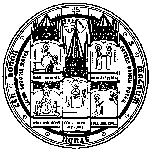 Alma Mater Studiorum – Università di BolognaRIF 1685Al Magnifico Rettoredell’Alma Mater Studiorum - Università di BolognaPiazza Verdi n. 340126 BOLOGNAIl sottoscritto chiede di essere ammesso alla procedura di valutazione comparativa per titoli e discussione pubblica per il reclutamento di 1 ricercatore con rapporto di lavoro a tempo determinato tipo b) ai sensi art. 24, Legge 240/2010, per il Settore Concorsuale 01/A6 RICERCA OPERATIVA – per il Settore scientifico disciplinare MAT/09 Ricerca Operativa - per le esigenze di ricerca del Dipartimento di Ingegneria dell'Energia elettrica e dell'Informazione «Guglielmo Marconi» - DEI.A tal fine, cosciente delle responsabilità anche penali in caso di dichiarazioni non veritiere dichiara:Di aver usufruito:(barrare la casella corrispondente o anche più caselle, essendo prevista la cumulabilità di contratti e assegni ai fini del raggiungimento del requisito per la partecipazione ai concorsi da ricercatore di tipo b))Dettagliatamente: Dal  _________ al  _________ presso  ___________________ Qualifica  ___________________Dal  _________ al  _________ presso  ___________________ Qualifica  ___________________e/o:Dettagliatamente: Dal  _________ al  _________ presso  ___________________ Qualifica  ___________________Dal  _________ al  _________ presso  ___________________ Qualifica  ___________________e/o:Dettagliatamente: Dal  _________ al  _________ presso  ___________________ Qualifica  ___________________Dal  _________ al  _________ presso  ___________________ Qualifica  ___________________TITOLO DI STUDIO (c) _____________________________________________________Rilasciato da			Università degli studi di _______________________________Nazione _________________Di avere adeguata conoscenza della lingua italiana (per i cittadini UE o extra UE).Di essere idoneo al servizio continuativo e incondizionato all’impiego.Di allegare un proprio curriculum vitae, datato e firmato. Di non essere stato licenziato per motivi disciplinari, destituito o dispensato dall’impiego presso una pubblica amministrazione per persistente insufficiente rendimento, ovvero di non essere stato dichiarato decaduto da un impiego statale ai sensi dell’art. 127, primo comma, lettera d) del D.P.R. 10.01.1957, n. 3 e di non essere stato licenziato per aver conseguito l’impiego mediante la produzione di documenti falsi o con mezzi fraudolenti.e avere necessità del seguente ausilio (d) ________________________________________________________________________Di non essere professore di prima o seconda fascia o ricercatore assunto a tempo indeterminato, né di esserlo stato, ancorché cessato dal servizio.Di non avere un grado di parentela o di affinità fino al quarto grado compreso con un professore o ricercatore a tempo indeterminato appartenente al Dipartimento di Ingegneria dell'Energia elettrica e dell'Informazione «Guglielmo Marconi» - DEI o alla struttura che effettua la proposta di attivazione del contratto, ovvero con il Rettore, o con il Direttore Generale o con  un componente del Consiglio di Amministrazione dell’Ateneo ai sensi dell’art. 18 com. 1 lettera c) della L. 240/2010.Di non essere inoltre coniuge o convivente di un professore o ricercatore a tempo indeterminato appartenente al medesimo dipartimento sopracitato.Di essere disponibile, in caso di assunzione, a raggiungere qualsiasi sede di servizio gli venga assegnata;Di avere preso visione di tutte le norme che disciplinano la presente procedura concorsuale e di averle accettate integralmente.Dichiara di allegare le seguenti LETTERE DI REFERENZA:Il/la sottoscritto/a esprime il proprio consenso affinché i dati personali forniti possano essere trattati anche con strumenti informatici, ai sensi del Decreto Legislativo 30.6.2003, n. 196, per gli adempimenti connessi con la procedura concorsuale.RECAPITO ITALIANO CUI INDIRIZZARE LE COMUNICAZIONI RELATIVE AL CONCORSO:Data _____________________								        Firma (e)							_____________________________________a) Indicare la data del provvedimento e l’autorità giudiziaria che lo ha emesso (indicare anche se sia stata concessa amnistia, indulto, condono, perdono giudiziale, non menzione ecc…) ed i procedimenti penali pendenti;b) I contratti di cui all’art. 1, comma 14, della Legge 04/11/2005, n. 230 sono contratti da ricercatore a tempo determinato sottoscritti dagli atenei italiani con soggetti in possesso del titolo di dottore di ricerca o equivalente, conseguito in Italia o all'estero;c) Nel caso di titolo di studio conseguito all’estero, deve essere allegata la certificazione relativa all’equivalenza;d) Nel caso di particolari necessità il candidato è invitato a contattare l’Ufficio Ricercatori a tempo determinato dell'Alma Mater Studiorum - Università di Bologna ed a segnalare il tipo di ausilio di cui abbisogna;e) La firma è obbligatoria, pena la nullità della domanda.ALLEGATO B Alma Mater Studiorum – Università di BolognaDICHIARAZIONE SOSTITUTIVA DI CERTIFICAZIONE AI SENSI DEGLI ARTICOLI 46 E 47DEL D.P.R. 28.12.2000 N. 445.Il/La sottoscritto/a____________________________________________________________							(cognome e nome)nato/a a ___________________________________ prov._________ il ______________ e residente a ________________________ Via__________________________________consapevole che, le dichiarazioni mendaci, la falsità negli atti e l’uso di atti falsi sono puniti ai sensi del codice penale e delle leggi speciali in materia, e consapevole che ove i suddetti reati siano commessi per ottenere la nomina a un pubblico ufficio, possono comportare, nei casi più gravi, l’interdizione dai pubblici uffici;DICHIARA Di essere in possesso dei seguenti titoli valutabili:Che le fotocopie dei titoli e le copie delle pubblicazioni ovvero le copie elettroniche su supporto informatico allegate alla domanda di partecipazione di seguito elencati sono conformi all’originale: Data,_____________________                       Il dichiarante Si rammenta di allegare copia fotostatica di un valido documento di identità.ISTRUZIONI PER LA COMPILAZIONE DELL’ALLEGATO BSi precisa che il candidato, in luogo delle certificazioni rilasciate da pubbliche amministrazioni, presenta, in via esclusiva, in carta semplice e senza autentica di firma e nel rispetto di quanto previsto dall’art. 15 della legge 12/11/2011 n. 183 (legge di stabilità 2012): -	Dichiarazione sostitutiva di certificazione e/o dichiarazione sostitutiva dell’atto di notorietà ai sensi degli artt. 46 e 47 del DPR 445/2000 La dichiarazione sostitutiva di certificazione e dell’atto di notorietà richiede una delle seguenti forme:- 	deve essere sottoscritta personalmente dall’interessato dinanzi al funzionario competente a ricevere la documentazioneOppure- 	deve essere spedita per posta o consegnata unitamente a fotocopia semplice del documento di identità del dichiarante medesimo.In ogni caso, la dichiarazione resa dal candidato, in quanto sostitutiva a tutti gli effetti della certificazione, deve contenere tutti gli elementi necessari alla valutazione del titolo che si intende produrre: l’omissione anche di un solo elemento comporta la non valutazione del titolo autocertificato.Si rammenta, infine, che l’Amministrazione svolgerà controlli sulla veridicità del contenuto delle dichiarazioni sostitutive ricevute e che, oltre alla decadenza dell’interessato dai benefici eventualmente conseguiti sulla base di dichiarazione non veritiera, sono applicabili le sanzioni penali previste per le ipotesi di falsità in atti e dichiarazioni mendaci.COGNOME NOME			DATA DI NASCITA	LUOGO DI NASCITAPROVPROVPROVPROVVIA                                                                            N.        COMUNE                                                    PROV.               CAP       VIA                                                                            N.        COMUNE                                                    PROV.               CAP       VIA                                                                            N.        COMUNE                                                    PROV.               CAP       VIA                                                                            N.        COMUNE                                                    PROV.               CAP       VIA                                                                            N.        COMUNE                                                    PROV.               CAP       VIA                                                                            N.        COMUNE                                                    PROV.               CAP       VIA                                                                            N.        COMUNE                                                    PROV.               CAP       VIA                                                                            N.        COMUNE                                                    PROV.               CAP       VIA                                                                            N.        COMUNE                                                    PROV.               CAP       VIA                                                                            N.        COMUNE                                                    PROV.               CAP       VIA                                                                            N.        COMUNE                                                    PROV.               CAP       CODICE FISCALE
(solo per cittadini italiani)(Solo per cittadini italiani)CITTADINANZA ITALIANACITTADINANZA ITALIANASINONONONONONONOCITTADINI UE: cittadinanzaCITTADINI UE: cittadinanzaCITTADINI extra UE: cittadinanzaCITTADINI extra UE: cittadinanzaISCRIZIONE LISTE ELETTORALI(Solo per i cittadini italiani) ISCRIZIONE LISTE ELETTORALI(Solo per i cittadini italiani) SISIComune:________________________________Comune:________________________________NONOPerché   ________________________________Perché   ________________________________CONDANNE PENALI (a)NOSI Quali _____________________________________Quali _____________________________________di n. _________  mesi di contratti ai sensi dell’art. 24, comma 3, lettera a), della Legge 30.12.2010, n. 240.di n. _________   mesi anche non consecutivi, di assegni di ricerca conferiti ai sensi dell’art. 51, comma 6, della Legge n. 449/1997 e s.m.i. ovvero ai sensi dell’art. 22 della Legge n. 240/2010, o di borse post-dottorato ai sensi dell’art. 4 della Legge n. 398/1989, ovvero di analoghi assegni o borse in Atenei stranieridi n. _________  mesi di contratti stipulati ai sensi dell’art. 1, comma 14, della Legge 4.11.2005, n. 230 (b)Conseguito in data			Voto/Giudizio: Voto/Giudizio: Di essere portatore di handicapNO SI   A FIRMA DI (COGNOME E NOME)TITOLOSEDE DI PROVENIENZAVIAN.COMUNEPROVCAP CAPTELEFONO	E-MAILobbligatoria	Presso	